ПРАЙС- ЛИСТ НА ЩИТ МЕБЕЛЬНЫЙ ООО "ЛесТорг"ООО "ЛесТорг"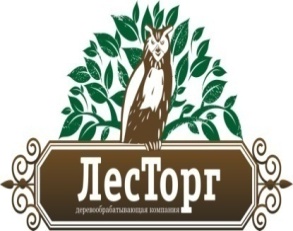 453210, Башкортостан, г.Ишимбай, ул.Б.Хмельницкого, 5б453210, Башкортостан, г.Ишимбай, ул.Б.Хмельницкого, 5бтел: (34794) 2-30-22; 8-989-95-25-911; 8-917-04-13-125E-mail: Lestorg-ishimbai@yandex.ru      ICQ 638-832-462E-mail: Lestorg-ishimbai@yandex.ru      ICQ 638-832-462Skype: Lestorg-ishimbai    Сайт: www.lestorg.tvSkype: Lestorg-ishimbai    Сайт: www.lestorg.tvнаименованиесорттолщина, ммширина, ммдлина, ммцена за м3мебельный щит (сосна)А/А401000300035000мебельный щит (сосна)А/А281000300037000мебельный щит (сосна)А/А181000300040500мебельный щит (сосна)А/В401000300033000мебельный щит (сосна)А/В281000300035000мебельный щит (сосна)А/В181000300038500мебельный щит (сосна)В/В401000300030000мебельный щит (сосна)В/В281000300032000мебельный щит (сосна)В/В181000300035500